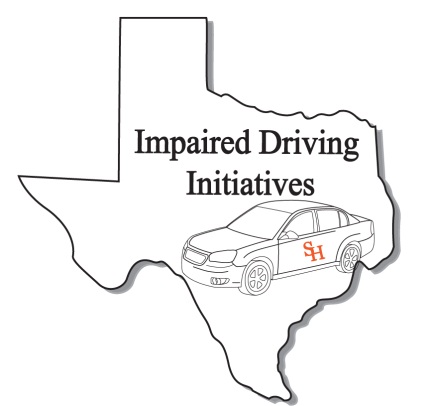 Personal InformationName: 									Last	 		First 			MITCLEOSE PID: 			Date of Birth:				Home Address* 								Street or Box NoCity 				State				ZipWork Phone:						Fax Number:						Cellular Phone 						Email Address: 								Peace officer Status:  Full Time: 	          Reserve: 	        Cadet:	   Other: 		(if you are a peace officer, check the appropriate box. This is for your TCOLE records)Agency/ Company InformationAgency/Company Name: 							 Agency Address: 								Street or Box NoCity			 State 			ZipJob Title: 					Course InformationCourse Title 	DRE Basic – San Antonio	  Credit Hours:	152		Starting Date:   March 17, 2014		 Ending Date: 	  March 27, 2014		Course Location:	San Antonio PD 	12200 SE Loop 410Site Address	San Antonio			TX		        78221		City				 State 			ZipDRE BasicSan AntonioMarch 17-27, 2014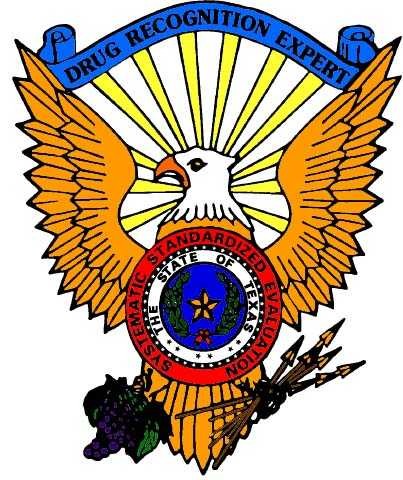 After completing application, please e-mail to DRE@SHSU.edu or Fax to 936-294-3263Signature: 							  Date: Sign: 				